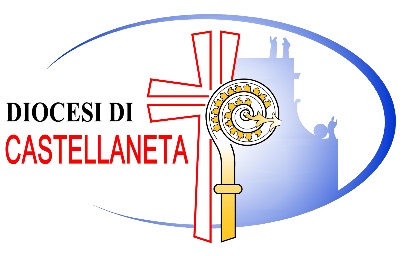 UFFICIO COMUNICAZIONI SOCIALICOMUNICATO STAMPACastellaneta, 22 aprile 2020COMUNICATO: Il Vescovo di Castellaneta stabilisce un sostegno economico per le parrocchie della DiocesiIl Vescovo di Castellaneta, S.E.R. Mons. Claudio Maniago, ha erogato alle parrocchie della Diocesi – per il tramite dell’economato diocesano – una somma per far fronte alle spese sostenute normalmente per la gestione delle strutture (in modo particolare, per poter provvedere al pagamento delle utenze parrocchiali) poiché in questo periodo i fedeli non possono contribuire economicamente come al solito alla vita della propria comunità.In questo particolare momento storico, inoltre, le risorse economiche delle parrocchie della diocesi sono impegnate attraverso le Caritas a contenere gli effetti negativi sotto il profilo economico e sociale legati alla diffusione del corona virus.Ufficio Diocesano Comunicazioni Sociali